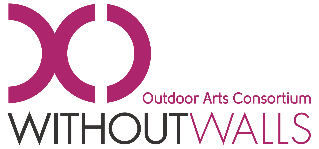 Without Walls Proposal Submission Form 2019Please complete this form if you wish to request support from Without Walls to create and/or tour your new outdoor project in 2019.Please ensure you read the guidance notes before submitting a proposal. 1.1 Please describe your proposal in 300 words:2. Please describe your company / artists / collaborators and indicate whether you have created outdoor work before (150 words max.)3. Budget4. Production Plans 5. Marketing materialIf you have any images, drawings, or visual material about your project please send it separately; please clearly mark the attachments with the name of your company and your show.6. References You do not have to supply a reference with this proposal, but if you want you can include a letter of support from a promoter or other professional contact. This would be especially useful if you are an artist or company new to the UK outdoor arts scene.DeadlinePlease email your completed form and detailed budget to: proposals@withoutwalls.uk.com by 17.00h on 4 September 2018Timeline for 2019 ProjectsDeadline for submission of proposals: 17.00h on 4 September 2018 Notification of the shortlisted projects: end of October 2018 We expect to notify you of the outcome of your proposal by mid-December.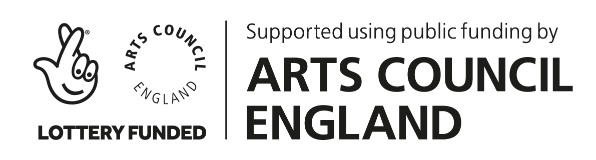 Cover Sheet SummaryCover Sheet SummaryCover Sheet SummaryCover Sheet SummaryCover Sheet SummaryArtist/CompanyMain contact for this proposalPositionAddressCity/Region TelephoneEmail addressWebsiteProjectProjectProjectProjectProjectProject TitleSummary of proposal (20 words max)Please indicate the main art-form that best describes your project:AerialMusic / SoundPlease indicate the main art-form that best describes your project:CircusPhysical TheatrePlease indicate the main art-form that best describes your project:ClownPuppetryPlease indicate the main art-form that best describes your project:DanceStreet TheatrePlease indicate the main art-form that best describes your project:Dance TheatreTheatrePlease indicate the main art-form that best describes your project:DigitalWalkaboutPlease indicate the main art-form that best describes your project:InstallationOther: (type here)Is this project led by Deaf and disabled artists?Yes / NoYes / NoYes / NoYes / NoIs this project led by BAME artists? Yes / NoYes / NoYes / NoYes / NoBudgetBudgetBudgetBudgetBudgetAre you requesting commission money from Without Walls?Yes / NoYes / NoYes / NoYes / NoTotal commission requested from Without Walls££££Total creation costs of project (inc Without Walls request)££££Are you requesting creation space support from Without Walls?Yes / NoYes / NoYes / NoYes / NoIf so, how many weeks access to creation space would you require?3.1 Please attach a budget for your creation costs (if you are VAT registered this should be net of VAT) Please include other funders or investors in your project and indicate whether other money is confirmed. (Please do not include your presentation / touring costs and fees here)3.2 Are you VAT registered?			  Yes		 	 No3.3 What is your anticipated presentation fee for: 		 1 day - £		2 days - £Please do not include travel, accommodation and per diems as this will be costed separately4.1 Approximately how long will your show be?  4.2 What technical support and specialist equipment will you need? (E.g. PA, power, lighting, overnight security). If you have a technical rider please attach it.4.3 Approximately how many performances per day can you perform?4.4 How many people will be on tour? 4.5 Do any members of your company have any access requirements? Please explain 4.6 When will your show be ready to tour? 4.7 What are your rehearsal / development plans? E.g. dates, locations if known4.8 Do you have a venue/rehearsal space in which to rehearse your show? If no please explain your requirements (it is possible we may be able to assist in finding a suitable space – please complete the questions on Creation Space support, listed above)4.9 You will be required to tour to a number of the Without Walls festivals. Do you have any obligations that will limit your availability?	Yes / NoIf yes, please explain (Please refer to the guidance notes for the relevant dates of Without Walls festivals and mention any dates that you know you would not be able to deliver)4.10 Will the project to be available to tour to ATN festivals in Year 2?Please explain any plans that may limit your availability.